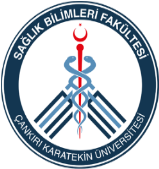 T.C.ÇANKIRI KARATEKİN ÜNİVERSİTESİSağlık Bilimleri FakültesiFakülte Kurulu İşlemleriİş Akış ŞemasıT.C.ÇANKIRI KARATEKİN ÜNİVERSİTESİSağlık Bilimleri FakültesiFakülte Kurulu İşlemleriİş Akış ŞemasıT.C.ÇANKIRI KARATEKİN ÜNİVERSİTESİSağlık Bilimleri FakültesiFakülte Kurulu İşlemleriİş Akış ŞemasıDöküm NoDöküm NoT.C.ÇANKIRI KARATEKİN ÜNİVERSİTESİSağlık Bilimleri FakültesiFakülte Kurulu İşlemleriİş Akış ŞemasıT.C.ÇANKIRI KARATEKİN ÜNİVERSİTESİSağlık Bilimleri FakültesiFakülte Kurulu İşlemleriİş Akış ŞemasıT.C.ÇANKIRI KARATEKİN ÜNİVERSİTESİSağlık Bilimleri FakültesiFakülte Kurulu İşlemleriİş Akış Şemasıİlk Yayın Tarihiİlk Yayın TarihiT.C.ÇANKIRI KARATEKİN ÜNİVERSİTESİSağlık Bilimleri FakültesiFakülte Kurulu İşlemleriİş Akış ŞemasıT.C.ÇANKIRI KARATEKİN ÜNİVERSİTESİSağlık Bilimleri FakültesiFakülte Kurulu İşlemleriİş Akış ŞemasıT.C.ÇANKIRI KARATEKİN ÜNİVERSİTESİSağlık Bilimleri FakültesiFakülte Kurulu İşlemleriİş Akış ŞemasıRevizyon TarihiRevizyon TarihiT.C.ÇANKIRI KARATEKİN ÜNİVERSİTESİSağlık Bilimleri FakültesiFakülte Kurulu İşlemleriİş Akış ŞemasıT.C.ÇANKIRI KARATEKİN ÜNİVERSİTESİSağlık Bilimleri FakültesiFakülte Kurulu İşlemleriİş Akış ŞemasıT.C.ÇANKIRI KARATEKİN ÜNİVERSİTESİSağlık Bilimleri FakültesiFakülte Kurulu İşlemleriİş Akış ŞemasıRevizyon NoRevizyon NoT.C.ÇANKIRI KARATEKİN ÜNİVERSİTESİSağlık Bilimleri FakültesiFakülte Kurulu İşlemleriİş Akış ŞemasıT.C.ÇANKIRI KARATEKİN ÜNİVERSİTESİSağlık Bilimleri FakültesiFakülte Kurulu İşlemleriİş Akış ŞemasıT.C.ÇANKIRI KARATEKİN ÜNİVERSİTESİSağlık Bilimleri FakültesiFakülte Kurulu İşlemleriİş Akış ŞemasıSayfa NoSayfa Noİşlem / İş Akışıİşlem / İş AkışıSorumlularFaaliyetFaaliyetDokümantasyon / ÇıktıDokümantasyon / Çıktı-----Akademik Personel, ÖğrenciAkademik personel ve öğrenciler tarafından, eğitim-öğretim ile ilgili talepler ilgili Bölüm Başkanlığına sunulur.Akademik personel ve öğrenciler tarafından, eğitim-öğretim ile ilgili talepler ilgili Bölüm Başkanlığına sunulur.Talep YazısıTalep YazısıBölüm KuruluTalepler değerlendirilir.Talepler değerlendirilir.--Bölüm KuruluDeğerlendirme sonucu, gerekçesi ile birlikte talep eden akademik personele yazılı olarak bildirilir.Değerlendirme sonucu, gerekçesi ile birlikte talep eden akademik personele yazılı olarak bildirilir.Bölüm Kurul Kararı, Bildirim YazısıBölüm Kurul Kararı, Bildirim YazısıBölüm Başkanlığıİlgili teklif Bölüm Kurul Kararı ile birlikte Dekanlık Makamına sunulur.İlgili teklif Bölüm Kurul Kararı ile birlikte Dekanlık Makamına sunulur.Bölüm Kurul Kararı, YazıBölüm Kurul Kararı, YazıDekanlık,Fakülte KuruluTeklif değerlendirilir.Teklif değerlendirilir.--Dekanlık,Fakülte KuruluDeğerlendirme sonucu, gerekçesi ile birlikte ilgili bölüme yazılı olarak bildirilir.Değerlendirme sonucu, gerekçesi ile birlikte ilgili bölüme yazılı olarak bildirilir.Fakülte Kurulu Kararı, YazıFakülte Kurulu Kararı, YazıDekanlıkFakülte Kurulunda uygun görülen teklif, Üniversitemiz Eğitim Komisyonu ve Senatoya sunulur.Fakülte Kurulunda uygun görülen teklif, Üniversitemiz Eğitim Komisyonu ve Senatoya sunulur.Fakülte Kurulu Kararı, YazıFakülte Kurulu Kararı, YazıRektörlük,DekanlıkTeklifin Üniversitemiz Eğitim Komisyonu ve Senato tarafından uygun görülmesi halinde, ilgili akademik birime bilgilendirme yapılarak uygulanması sağlanır.Teklifin Üniversitemiz Eğitim Komisyonu ve Senato tarafından uygun görülmesi halinde, ilgili akademik birime bilgilendirme yapılarak uygulanması sağlanır.Senato Kararı, YazıSenato Kararı, Yazı-----MEVZUAT :2547 Sayılı Kanun'un 17. Maddesi5070 Sayılı Elektronik İmza KanunuMEVZUAT :2547 Sayılı Kanun'un 17. Maddesi5070 Sayılı Elektronik İmza KanunuHAZIRLAYANONAYLAYANProf. Dr. Özcan ÖZKANDekan